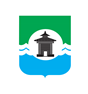 Российская ФедерацияИркутская областьМуниципальное образование «Братский район»КСО Братского района     ул. Комсомольская, д. 28 «а», г.Братск, Иркутская область, тел./факс 8(3953) 411126  ЗАКЛЮЧЕНИЕ № 48по результатам экспертно-аналитического мероприятия «Экспертиза проекта бюджета Озернинского сельского поселения на 2022 год и на плановый период 2023 и 2024 годов»г. Братск								               	           06.12.2021г.Настоящее заключение Контрольно-счетного органа муниципального образования «Братский район» на проект решения Думы Озернинского сельского поселения «О  бюджете  Озернинского сельского поселения на 2022 год и на плановый период 2023 и 2024 годов» подготовлено в соответствии с Бюджетным кодексом Российской Федерации (далее – БК РФ), Федеральным законом «Об общих принципах организации и деятельности контрольно-счетных органов субъектов Российской Федерации и муниципальных образований», Положением о бюджетном процессе Озернинского муниципального образования,  Положением о Контрольно-счётном органе муниципального образования «Братский район», (далее – КСО Братского района), Соглашением  «О передаче полномочий по осуществлению внешнего муниципального финансового контроля Контрольно-счётному органу муниципального образования «Братский район», иными нормативными правовыми актами.Предмет экспертно-аналитического мероприятия: проект бюджета Озернинского сельского поселения на 2022 год и на плановый период 2023 и 2024 годов.Цель: определение соблюдения бюджетного и иного законодательства местной администрацией при разработке и принятии местного бюджета на очередной финансовый год и плановый период, анализ объективности планирования доходов и расходов бюджета.При подготовке Заключения КСО Братского района учитывал необходимость реализации положений документов, на основе которых составляется бюджет:Послание Президента Российской Федерации Федеральному Собранию Российской Федерации от 21.04.2021 года, определяющие бюджетную политику в Российской Федерации;Проект решения Думы Братского района «О бюджете муниципального образования «Братский район» на 2022 год и на плановый период 2023 и 2024 годов»;Прогноз социально-экономического развития Озернинского сельского поселения на 2022-2024 годы;Муниципальные программы (проекты муниципальных программ, а также изменения, внесенные в программы);Основные направления бюджетной и налоговой политики Озернинского муниципального образования на 2022 год и на плановый период 2023 и 2024 годов, в целях обеспечения сбалансированности и сохранения устойчивости бюджета поселения.При подготовке Заключения использованы результаты контрольных и экспертно-аналитических мероприятий, проведенных КСО Братского района, на основании представленных одновременно с проектом бюджета документов:основные направления бюджетной и налоговой политики Озернинского муниципального образования на 2022 год и на плановый период 2023 и 2024 годов;предварительные итоги социально-экономического развития за истекший период текущего финансового года и ожидаемые итоги социально-экономического развития за текущий финансовый год;прогноз социально-экономического развития, пояснительная записка к Прогнозу;прогноз основных характеристик (общий объем доходов, общий объем расходов, дефицита (профицита) бюджета);пояснительная записка к проекту бюджета;верхний предел муниципального внутреннего долга по состоянию на 1 января года, следующего за очередным финансовым годом и каждым годом планового периода;оценка ожидаемого исполнения бюджета на текущий финансовый год;иные документы.ОБЩИЕ ПОЛОЖЕНИЯ	В соответствии со статьей 169 БК РФ проект бюджета составляется на основе прогноза социально-экономического развития в целях финансового обеспечения расходных обязательств.Прогноз социально-экономического развития на 2022 год и на плановый период 2023 и 2024 годов Озернинского муниципального образования (далее – Прогноз) одобрен Постановлением Главы Озернинского муниципального образования от 08.11.2021 года № 88 и разработан на трехлетний период, что соответствует требованиям п.1 ст.173 БК РФ.  Прогноз разработан со Стратегией социально-экономического развития поселения, что соответствует положениям закона Российской Федерации от 28.06.2014 года №172-ФЗ «О стратегическом планировании в Российской Федерации» и представлен в виде системы показателей социально-экономического развития сельского поселения. В основе разработки Прогноза – предварительные итоги социально-экономического развития поселения: статистические отчетные данные за истекший год, оперативные данные текущего года, результаты анализа экономического развития организаций, действующих на территории поселения, тенденции развития социальной сферы поселения. В записке приводятся итоги параметров прогноза, но нет их сопоставления с ранее утвержденными параметрами с указанием причин и факторов прогнозируемых изменений, что не соответствует п.4 ст.173 БК РФ. 	Проанализировав приложение к Прогнозу на 2022 год и на плановый период 2023 и 2024 годов, выделены основные параметры:								        Таблица №1, млн.руб.Из приведённых данных видно, что в бюджете поселения наблюдается увеличение  выручки от реализации продукции товаров (работ, услуг): в оценке 2021 года показатель составит 44,66 млн. руб., что на 1,81 млн. руб. выше фактического исполнения 2020 года. Фонд оплаты труда по оценке 2021 года планируется в сумме 517,76 млн. руб., что говорит о снижении данного показателя в сравнении с предыдущим периодом на 47,31 млн. руб. Возможно данное снижение обусловлено уменьшение численности населения.В прогнозируемом периоде наблюдается тенденция увеличения показателей: –  выручки – в 2022 году на 4,0%, в 2023 году – на 4,0% и в 2024 году наблюдается снижение на 21,6% от предыдущего периода;- фонд оплаты труда – в 2022 году рост на 4,0%, в 2023 году – 17,0% и в 2024 году снижение на 13,8% от предыдущего периода.Общая численность населения по состоянию на 01.01.2021г. составляет 734 чел.В целом для прогноза социально-экономического развития Озернинского сельского поселения на плановый период характерна положительная тенденция изменения показателей, обеспечивающая устойчивый экономический рост и финансовую стабильность для дальнейшего развития поселения, при этом не предполагается «пятая волна» новой коронавирусной инфекции, которая остается ключевым источником риска для параметров социально – экономического прогноза. В соответствии с пунктом 1 Проекта решения о бюджете Озернинского сельского поселения на 2022 год и на плановый период 2023 и 2024 годов, предлагается утвердить следующие основные характеристики бюджета поселения на 2022 год:прогнозируемый общий объем доходов в сумме 15 559,5 тыс. руб.;общий объем расходов в сумме 15 744,5 тыс. руб.;размер дефицита в сумме 185,0 тыс. руб. или 3,7% утвержденного общего годового объема доходов районного бюджета без учета утвержденного объема безвозмездных поступлений и (или) поступлений налоговых доходов по дополнительным нормативам отчислений.Пунктом 2 Проекта решения предлагается утвердить основные характеристики местного бюджета на плановый период 2023 и 2024 годов:прогнозируемый общий объем доходов на 2023 год в сумме 12 309,6 тыс. руб., на 2024 год в сумме 21 750,7 тыс. руб.;общий объем расходов на 2023 год в сумме 12 496,6 тыс. руб., на 2024 год в сумме 21 943,7 тыс. руб.;размер  дефицита районного бюджета на 2023 год в сумме 187,0 тыс. руб. или 3,7% утвержденного общего годового объема доходов районного бюджета без учета утвержденного объема безвозмездных поступлений и (или) поступлений налоговых доходов по дополнительным нормативам отчислений, на 2024 год в сумме  193,0 тыс.руб. или 3,7% утвержденного общего годового объема доходов районного бюджета без учета утвержденного объема безвозмездных поступлений и (или) поступлений налоговых доходов по дополнительным нормативам отчислений.          Основные характеристики бюджета сельского поселения на 2022 год и на плановый период 2023 и 2024 годов представлены в таблице №2.                            Таблица №2, тыс.руб.Размер дефицита бюджета, предусмотренный Проектом на 2022 год и на плановый период 2023 и 2024 годов, к годовому объему доходов бюджета сельского поселения без учета утвержденного объема безвозмездных поступлений и (или) поступлений налоговых доходов по дополнительным нормативам отчислений, соответствует ограничениям, установленным п.3 ст.92.1 БК  РФ (не более 5,0%). На 2022 год – 185,0 тыс. руб., на плановый период 2023 и 2024 годов – 187,0 тыс. руб. и 193,0 тыс. руб. соответственно.Показатели Проекта соответствуют установленным Бюджетным кодексом Российской Федерации принципам сбалансированности бюджета – ст.33 БК РФ и общему (совокупному) покрытию расходов бюджета – ст.35 БК РФ.Объем расходов по сравнению с предшествующим годом по проекту бюджета:          - на 2022 год сокращается на 3 808,7 тыс. рублей или 19,5%;           - в 2023 году сокращается на 3 247,9 тыс. руб. или 20,6%;           - в 2024 году увеличивается на 9 447,1 тыс. руб. или 75,6%. В соответствии с требованиями п. 3 статьи 184.1 БК РФ в проекте решения «О бюджете Озернинского сельского поселения на 2022 год и на плановый период 2023 и 2024 годов», содержатся условно утверждённые расходы в сумме по годам: на 2023 год – 298,0 тыс. руб.,  на 2024 год – 1 070,0 тыс. руб., не распределённые по разделам, подразделам, целевым статьям (муниципальным программам и непрограммным  направлениям деятельности), группам (группам и подгруппам)  видов расходов бюджета. Объемы условно утверждаемых расходов бюджета на плановый период 2023 и 2024  годов определены в соответствии с нормами БК РФ – на первый год планового периода в объеме не менее 2,5% общего объема расходов бюджета, без учета расходов бюджета предусмотренных за счет МБТ из других бюджетов бюджетной системы РФ и на второй год планового периода в объеме не менее 5%.      	Распределение бюджетных ассигнований планируется по целевым статьям, (муниципальным программам и непрограммным направлениям деятельности), группам видов расходов, разделам, подразделам классификации расходов бюджетов РФ на 2022 год и на плановый период 2023-2024годов (пп.3 п.4 текстовой части проекта бюджета и приложения № 5,6 к проекту решения).    	Общий объем бюджетных ассигнований, направляемых на исполнение публичных нормативных обязательств на период 2022-2024 годов, не предусмотрен (п.5 текстовой части проекта бюджета).     	В  проекте  решения о бюджете на 2022 год и на  плановый период 2023 и 2024 годов планируются средства на формирование резервного фонда администрации поселения в размере 4,0 тыс. руб. ежегодно (п. 7 текстовой части проекта бюджета), не превышающий установленный предельный размер (3%) – п.3 ст.81 БК РФ.            Согласно п. 5 ст.179.4 БК РФ утвержден объем бюджетных ассигнований дорожного фонда: в 2022 году в сумме 311,3 тыс. руб., в 2023 году – 326,3 тыс. руб., в 2024 году– 352,5 тыс. руб. (п.8 текстовой части решения к проекту бюджета). 	В проекте решения о бюджете Озернинского сельского поселения (п.4) согласно п.3 ст.184.1 БК РФ утверждены:- ведомственная структура расходов на очередной финансовый год и плановый период (приложение № 7,8);- источник внутреннего финансового дефицица бюджена на очередной финансовый год и плановый период (приложение № 10,11);- распределение бюджетных ассигнований по разделам, подразделам классификации расходов бюджетов (приложение № 3,4).ДОХОДЫ БЮДЖЕТА            Прогнозный  план по доходам бюджета на 2022-2024 годы составлен  в соответствии с Бюджетным кодексом РФ, проектом Закона Иркутской области «Об областном бюджете на 2022 год и на плановый период 2023 и 2024 годов», Законом Иркутской области от 22.10.2013 года № 74-ОЗ «О межбюджетных трансфертах и нормативах отчислений доходов в местные бюджеты» (в части нормативов отчислений налогов в местные бюджеты).             Основные характеристики объема доходов бюджета Озернинского поселения на 2022 год и на плановый период 2023 и 2024 годов представлены в таблице № 3. Таблица № 3, тыс. руб.Как следует из таблицы, по сравнению с ожидаемым исполнением доходной части бюджета за 2021 год, отмечается сокращение прогнозируемого объема доходов на 2022 год на 2 641,2 тыс. руб. или на 14,5%. На 2023 год в сравнении с прогнозным объемом доходной части бюджета также планируется сокращение объема доходов на 20,9% или 3 249,9 тыс. руб. к плановому периоду 2022 года;На 2024 год увеличение доходной части на 9 440,9 тыс. руб., что в процентном отношении составляет 76,7% к прогнозируемым поступлениям 2023 года.Налоговые и неналоговые доходы по прогнозу:- на 2022 год составят 4 998,3 тыс. руб., что на 122,7 тыс. руб. или на 2,5% выше ожидаемого поступления 2021 года, - на 2023 год – 5 076,3 тыс. руб., что на 78,0 тыс. руб. или на 1,6% больше прогноза на 2022 год, - на 2024 год – 5 215,5 тыс. руб., что на 139,2 тыс. руб. или 2,7 % больше ожидаемых поступлений 2023 года. В период 2022-2024 годов данное увеличение прогнозируется за счет налоговых доходов: акцизов по подакцизным товарам (продукции) и частично налога на доходы физических лиц. Безвозмездные поступления: по прогнозу 2022 года, составят 10 561,2 тыс. руб., что на 2 763,9 тыс. руб. или на 20,7% ниже объёма оценочных поступлений 2021 года; по оценке 2023 года сокращение поступлений от прогноза предыдущего года на 3 327,9 тыс. руб. или 31,5%: - по оценке 2024 года увеличение на 9 301,9 тыс. руб. или на 128,6% от прогноза 2023 года.Налоговые доходыВ структуре доходов бюджета на 2022-2024 годы: налоговые доходы на 2022 год спрогнозированы в объеме 4 976,3 тыс. руб., что на 2,7% выше ожидаемого исполнения за 2021 год. Налоговые доходы на 2023 год запланированы в объеме 5 050,3 тыс. рублей, то есть с увеличением на 1,5% к 2022 году, на 2024 год – 5 185,5 тыс. рублей, что 2,7% больше уровня 2023 года.В общей оценке прогноза 2022 года с оценкой 2021 года в налоговых доходах установлено снижение плановых показателей:налог на имущество (в части земельного налога) на 50,0 тыс. рублей или 24,9%.В структуре налоговых доходов в период бюджетного цикла 2022-2024 годов наибольшую долю будут составлять налог на имущество, акцизы по подакцизным товарам и НДФЛ: 					  в 2022 году         в 2023году     	   в 2024году- налог на доходы физических лиц            88,5%                   87,3%                 85,2%- акцизы по подакцизным товарам	      6,3%                    6,5%                    6,8%- налог на имущество                                  5,0%                     6,0%                   7,7%- государственная пошлина                        0,2%                    0,2%                    0,3%Налог на доходы физических лиц Сумма налога запланирована на основе ожидаемого исполнения за 2021 год, с учетом индекса темпа роста фонда заработной платы на 2022-2024 годах в соответствии с Прогнозом социально-экономического развития.      	Прогноз поступления налога: на 2022 год – 4 404,0 тыс. руб. Рост к ожидаемому поступлению 2021 года – на 112,3 тыс. руб. или 2,6%;на 2023 год – 4 411,0 тыс. руб. Рост к 2022 году – на 7,0 тыс. руб. или на 0,2%;на 2024 год – 4 418,0 тыс. руб. Рост к 2023 году – на 7,0 тыс. руб. или на 0,2%.Доходы от уплаты акцизов на нефтепродуктыДифференцированный норматив отчислений от акцизов на нефтепродукты определяется в соответствии с методикой, утвержденной приложением 10 к закону Иркутской области от 22.10.2013г. № 74-ОЗ «О межбюджетных трансфертах и нормативах отчислений доходов в местные бюджеты», в зависимости от протяженности и видов покрытий автомобильных дорог общего пользования местного значения. Проектом закона Иркутской области «Об областном бюджете на 2022 год и на плановый период 2023 и 2024 годов» установлен дифференцированный норматив отчислений в бюджет поселения в размере 0,004% на уровне 2021 года.В соответствии с расчетом Министерства финансов Иркутской области прогноз поступлений акцизов на 2021 год – 296,6 тыс. руб. 	Прогноз поступления налога: на 2022 год – 311,3 тыс. руб. рост к ожидаемому поступлению 2021 года – на 14,7 тыс. руб., что составляет 5,0%;на 2023 год – 326,3 тыс. руб. Рост к 2022 году – на 15,0 тыс. руб. или на 4,8%;на 2024 год – 352,5 тыс. руб. Рост к 2023 году – на 26,2 тыс. руб. или на 8,0%.Налоги на совокупный доходЕдиный сельскохозяйственный налогПлан поступлений по единому сельскохозяйственному налогу не запланирован.Налоги на имуществоНалог на имущество физических лиц 	План поступлений по налогу на имущество физических лиц, взимаемый по ставкам, применяемым к объектам налогообложения, расположенным в границах сельских поселений, с учетом информации налоговых органов Иркутской области. Прогноз поступления налога: на 2022 год – 100,0 тыс. руб. Рост к ожидаемому исполнению 2021 года – на 50,0 тыс. руб. или на 100,0%;на 2023 год – 150,0 тыс. руб. Рост к 2022 году – на 50,0 тыс. руб. или на 50,0%;на 2024 год – 250,0 тыс. руб. Рост к 2023 году – на 100,0 тыс. руб. или на 66,7%.Земельный налог 	План поступлений земельного налога с организаций, обладающих земельным участком, расположенным в границах сельских поселений, составлен с учетом информации налоговых органов Иркутской области. Прогноз поступления налога: на 2022 год – 151,0 тыс. руб., снижение на 50,0 тыс. руб. или 24,9% к оценке 2021 года;на 2023 и 2024 годы план поступления стабилен и составляет 151,0 тыс. рублей, на уровне прогноза 2022 года. Государственная пошлинаПлан поступлений государственной пошлины составлен по данным главного администратора доходов – администрации Озернинского сельского поселения. Прогноз поступления налога: на 2022 год – 10,0 тыс. руб., рост на 2,0 тыс. руб. или на 25,0% к оценке 2021 года;на 2023 год – 12,0 тыс. руб., увеличение к 2022 году на 2,0 тыс. руб. или на 20,0%;на 2024 год – 14,0 тыс. руб., рост к 2023 году на 2,0 тыс. руб. или на 16,7%.Неналоговые доходыВ структуре доходов бюджета неналоговые доходы на 2022 год спрогнозированы в объеме по 22,0 тыс. руб. ожидаемая оценка исполнения за 2021 год составит 28,3 тыс. рублей, что на 6,3 тыс. рублей выше прогнозных данных бюджета. На 2023 год – 26,0 тыс. руб. что на 4,0 тыс. руб. или на 18,2% больше оценки 2022 года. На 2024 год – 30,0 тыс. руб. рост к 2023 году на 4,0 тыс. руб. или 15,4%.Доходы от оказания платных услуг и компенсации затрат государстваПлан по доходам от оказания платных услуг и компенсации затрат государства составлен по прогнозам главного администратора доходов – администрации Озернинского сельского поселения (по МКУК «Озернинский КДЦ Братского района»).Прогноз поступления налога: на 2022 год – 22,0 тыс. руб., что ниже оценки за 2021 год на 6,3 тыс. рублей или 22,3%;на 2023 год – 26,0 тыс. руб., рост на 4,0 тыс. руб. или 18,2 % к уровню 2022 года;на 2024 год – 30,0 тыс. руб., рост на 4,0 тыс. руб. или 15,4% к уровню 2023 года.Безвозмездные поступленияУдельный вес безвозмездных поступлений в общем объеме доходов бюджета составляет за 2022 год – 67,9%, в 2023 году – 58,8%, в  2024 году – 76,0%.Общий прогноз безвозмездных поступлений: на 2022 год – 10 561,2 тыс. руб., в том числе  из средств областного бюджета – 370,8 тыс. руб.;из средств районного бюджета – 10 190,4 тыс. руб. Снижение поступлений к ожидаемому исполнению 2021 года – на 2 763,9 тыс. руб. или на 23,3%;на 2023 год – 7 233,3 тыс. руб., в том числе  из средств областного бюджета – 376,6 тыс. руб.;из средств районного бюджета – 6 856,7 тыс. руб. Снижение поступлений к ожидаемому исполнению 2022 года – на 3 327,9 тыс. руб. или на 31,5%;на 2024 год – 16 535,2 тыс. руб., в том числе  из средств областного бюджета –383,2 тыс. руб.;из средств районного бюджета – 16 152,0 тыс. руб. Рост поступлений к ожидаемому исполнению 2023 года – на 9 301,9 тыс. руб. или на 118,6%.Динамика безвозмездных поступлений по годам в тыс. руб.Из диаграммы видно, что львиную долю безвозмездных поступлений составляют дотации на финансирование вопросов местного значения. Отмечено также увеличение иных межбюджетных трансфертов, передаваемых бюджету сельского поселения из бюджета района на осуществление части полномочий по решению вопросов местного значения, в 2022 году на 900,4 тыс. руб. в сравнении с оценкой 2021 года.На 2022 год безвозмездные поступления прогнозируются в общем объеме 10 561,2 тыс. руб., в том числе: Дотации бюджетам бюджетной системы Российской Федерации в размере 9 102,9 тыс. руб. (что ниже ожидаемого исполнения текущего года на 4 671,1 тыс. руб. или на 33,9%), в том числе:дотация на поддержку мер по обеспечению сбалансированности бюджета:из средств районного бюджета – 9 102,9 тыс. руб.Субсидии бюджетам бюджетной системы Российской Федерации в размере 200,0 тыс. руб. из средств областного бюджета на реализацию мероприятий проектов народных инициатив, на уровне оценки 2021 года.Субвенции бюджетам бюджетной системы Российской Федерации в размере 170,8 тыс. руб. из средств областного бюджета, в том числе на осуществление первичного воинского учета – 170,1 тыс. руб.). Иные межбюджетные трансферты в размере 1 087,5 тыс. руб. из средств районного бюджета, в том числе на осуществление части полномочий по решению вопросов местного значения в соответствии с заключенными соглашениями, увеличение на 900,4 тыс. руб. от оценки 2021 года.РАСХОДЫ БЮДЖЕТАФормирование расходной части, как и в предыдущие периоды осуществлялось по программному принципу на основе муниципальных программ Озернинского муниципального образования (проектов изменений в муниципальные программы муниципального образования).В проекте решения предусмотрено финансовое обеспечение семи муниципальных программ муниципального образования. Доля расходов, сформированных в рамках муниципальных программ, составила в 2022 году – 97,9% , в 2023 году – 98,4%, в 2024 году – 99,0%.Общий объем расходов бюджета Озернинского поселения предлагается утвердить на 2022 год в размере 15 744,5 тыс. руб., в 2023 году – 12 496,6 тыс. руб., в 2024 году – 21 943,7 тыс. руб. Недостаток бюджетных средств, по данным финансового управления, исходя из прогнозной оценки доходов и расходов бюджета, на 2022 год составит 2 290,0 тыс. руб. или реальный дефицит бюджета от доходов без учета безвозмездных поступлений сложится в размере 45,8%, на 2023 год – 5 494,5 тыс. руб. или 108,2%, на 2024  год – 193,0 тыс. руб. или 3,7%.Основные показатели расходов проекта бюджета в разрезе разделов бюджетной классификации сельского поселения на 2022-2024 годы представлены в таблице № 4.                                                                                                               Таблица № 4, тыс. руб.Исходя из данных таблицы, Проектом в период 2022-2024 годов предусматривается сокращение расходов на 2022 год по отношению к оценке исполнения 2021 года на 3 808,7 тыс. руб., и плановое снижение расходов в целом по отношению к оценке исполнения предыдущего периода: в 2023 году на 3 545,9 тыс. рублей, в 2024 году планируется увеличение расходов на 8 675,1 тыс. рублей по отношению к оценке 2023 года. В 2022 году при более детальном анализе из 8 разделов бюджетной классификации расходов увеличение бюджетных ассигнований по отношению к оценке 2021 года планируется по 1 разделу:02 «Национальная оборона» увеличение на 4,2%.Снижение запланировано по 6 разделам, наибольшее снижение расходов в процентном выражении предусмотрено по следующим разделам:01 «Общегосударственные вопросы» снижение на 14,6%,03 «Национальная безопасность и правоохранительная деятельность» на 31,6%,04 «Национальная экономика» на 15,5%,05 «Жилищно-коммунальное хозяйство» на 22,5% к оценке 2021 года,08 «Культура и кинематография» на 23,2%,11 «Физическая культура и спорт» снижение на 1,9%.             В структуре расходов поселения наибольший удельный вес от общего объема расходов занимают расходы на финансирование по разделам:- в 2022 году 01 «Общегосударственные расходы» – 46,8%, 08 «Культура и кинематография» – 23,6%, 05 «Жилищно-коммунальное хозяйство» – 12,9%;- в 2023 году – 01 «Общегосударственные расходы» – 55,1%, 08 «Культура и кинематография» – 23,7%, 03 «Национальная безопасность и правоохранительная деятельность» – 9,0%;- в 2024 году – 01 «Общегосударственные расходы» – 38,0%, 08 «Культура и кинематография» – 36,3%, 03 «Национальная безопасность и правоохранительная деятельность» – 7,9%, 05 «Жилищно-коммунальное хозяйство» - 13,0%.Наименьший – «Национальная оборона»:  в 2022 году – 1,1% (170,1 тыс. руб.), в 2023 году – 1,4% (175,9 тыс. руб.), в 2024 году – 0,9% (182,5 тыс. руб.) от общего объема расходов.В структуре расходов бюджета сельского поселения на 2022 год удельный вес занимает  финансирование  расходов по  прочим отраслям  – 11 561,4  тыс. рублей или 73,4%, расходы социальной сферы – 4 183,1тыс. рублей или 26,6%.Распределение расходов социальной сферы сельского поселения в 2022г. в тыс. рублях на диаграмме:Распределение расходов по прочим отраслям в 2022 г. в тыс. руб.:Из представленных данных видно, как будут распределены в 2022 году бюджетные ассигнования по разделам классификации расходов бюджета сельского поселения. Наибольший объем расходов приходится на раздел 01.Прогнозируемые расходы по разделу 01 «Общегосударственные вопросы» включают в себя несколько подразделов, распределение на 2022 год сложилось следующим образом:Удельный вес – 80,4% (5 918,4 тыс. руб.) в общем объеме расходов по разделу 01 «Общегосударственные расходы» приходится на подраздел 0104 «Функционирование Правительства РФ, высших исполнительных органов государственной власти субъектов РФ, местных администраций». В связи с дефицитом средств районный бюджет сформирован по принципу приоритетного направления расходов на заработную плату с начислениями на нее, и социальные выплаты. Другие расходы в части оплаты поставок товаров, выполнения работ, в целях оказания муниципальных услуг физическим и юридическим лицам предусмотрены по остаточному принципу (за исключением целевых средств, основной заработной платы, резервного фонда, расходов на проведение выборов и референдумов, членских взносов в ассоциацию МО Иркутской области, расходов на обслуживание муниципального долга, МБТ, софинансирования): на 2022 год – 65,3% от потребности, на 2023 год – 24,2%, на 2024 год – 100,0%.Страховые взносы во внебюджетные фонды предусмотрены в размере 30,2% от объема заработной платы.За счет средств бюджетов других уровней, имеющих целевую направленность, на 2022 год предусмотрены расходы в сумме 1 258,3 тыс. руб., на 2023 год – 401,3 тыс. руб., на 2024 год – 350,3 тыс. руб. Учитывая положения пункта 5 статьи 184.1 Бюджетного кодекса Российской Федерации, условно утверждаемые расходы  на 2023 год в сумме 298,0 тыс. руб., на 2024 год в сумме 1 070,0 тыс. руб. не учтены при распределении бюджетных ассигнований по кодам бюджетной классификации расходов бюджета.Общий объем расходов, распределенных по муниципальным программам и непрограммным направлениям деятельности, составил на 2022 год 15 744,5 тыс. руб., на 2023 год – 12 198,6 тыс. руб., на 2024 год – 20 873,7 тыс. руб. Информация о бюджетных ассигнованиях бюджета поселения на 2022-2024 годы, указанных в проекте, в разрезе муниципальных программ и непрограммных расходах представлена в таблице №5.Таблица №5, тыс. руб.В связи со снижением доходной части бюджета поселения, наблюдается уменьшение бюджетных ассигнований по муниципальным программам в прогнозируемом периоде: в 2023 году по сравнению с 2022 годом на 3 411,7  тыс. руб. или на 22,1%, в 2024 году увеличение – на  8 668,5 тыс. руб. или 72,2%. По непрограммым расходам  2023 году установлено снижение по сравнению с 2022 на 134,2 тыс. руб. или на 40,3%,; в 2024 году снижение расходов на 127,6 тыс. руб. или 38,3% в среднем до уровня расходов 2022 года.Непрограммные расходыНа реализацию непрограммных расходов предусмотрены бюджетные ассигнования в сумме на 2022 год 333,1 тыс. руб., на 2023 год – 198,9 тыс. руб., на 2024 год –  205,5 тыс. руб. В составе непрограммных расходов предусмотрены следующие бюджетные ассигнования:1. Проведение выборов и референдумов на 2022 год предусмотрено 140,0 тыс. рублей.2. Функционирование контрольно-счетного органа муниципального образования в размере 17,2 тыс. руб. ежегодно.3.  Резервный фонд администрации Озернинского муниципального образования сформирован в размере по 4,0 тыс. руб. ежегодно.4. Осуществление  первичного воинского учета на территориях, где отсутствуют военные комиссариаты в сумме на 2022 год 170,1 тыс. руб., на 2023 год – 175,9 тыс. руб., на 2024 год – 182,5 тыс. руб.5. Осуществление областного государственного полномочия по определению перечня должностных лиц органов местного самоуправления, уполномоченных составлять протоколы об административных правонарушениях в размере 0,7 тыс. рублей ежегодно.6. Выполнение других общегосударственных вопросов в сумме 1,1 тыс. рублей ежегодно.Муниципальные программыВ соответствии с п. 2 ст. 179 БК РФ утвержден объем бюджетных ассигнований на финансовое обеспечение реализации муниципальных программ по соответствующей каждой программе целевой статье расходов бюджета в соответствии с утвердившим программу муниципальным правовым актом местной администрации муниципального образования.В составе документов к проекту бюджета представлены проекты изменений в паспорта семи муниципальных программ. Муниципальная программа«Муниципальные финансы муниципального образования» Муниципальная программа «Муниципальные финансы Озернинского муниципального образования» утверждена постановлением Главы муниципального образования от 13 ноября 2014 года № 43. Объем бюджетных ассигнований на реализацию данной муниципальной программы установлен с учетом планируемых изменений в нее.Расходы на реализацию программы предусмотрены в объеме на 2022 год – 7 201,8 тыс. руб., на 2023 год – 6 694,7 тыс. руб., на 2024 год – 7 901,8 тыс. руб.Проектом решения предусмотрены бюджетные ассигнования на реализацию основных мероприятий: Функционирование высшего должностного лица муниципального образования, Функционирование администрации муниципального образования.Ресурсное обеспечение соответствует распределению бюджетных ассигнований по разделам, подразделам, целевым статьям, непрограммным направлениям деятельности классификации расходов бюджета поселения на плановый период 2022 и 2024 годов.Муниципальная программа«Развитие дорожного хозяйства в муниципальном образовании» Муниципальная программа «Развитие дорожного хозяйства Озернинского муниципального образования» утверждена постановлением Главы муниципального образования от 13 ноября 2014 года № 45. Объем бюджетных ассигнований на реализацию данной муниципальной программы установлен с учетом планируемых изменений в нее.Расходы на реализацию программы предусмотрены в объеме на 2022 год в сумме 311,3 тыс. руб., на 2023 год – 326,3 тыс. руб., на 2024 год – 352,5 тыс. руб.Ассигнования дорожного фонда, предусмотренные в муниципальной  программе «Развитие дорожного хозяйства в муниципальном образовании» соответствуют  прогнозируемому объему доходов бюджета муниципального образования от акцизов на автомобильный бензин, прямогонный бензин, дизельное топливо, моторные масла для дизельных и (или) карбюраторных (инжекторных) двигателей, производимые на территории Российской Федерации, подлежащих зачислению в местный бюджет.Муниципальная программа«Развитие объектов коммунальной инфраструктуры»Муниципальная программа «Развитие объектов коммунальной инфраструктуры» утверждена Постановлением Главы Озернинского муниципального образования от 13 ноября 2014 года № 46. Объём бюджетных ассигнований на реализацию данной муниципальной программы установлен с учётом планируемых изменений в неё.Расходы на реализацию программы предусмотрены в объеме на 2022 год в сумме 1 558,1 тыс. руб., на 2023 год – 383,3 тыс. руб., на 2024 год – 2 204,1 тыс. руб.Проектом решения предусмотрены бюджетные ассигнования на реализацию основного мероприятия по подпрограмме «Благоустройство»: Реализация мероприятий по развитию и содержанию объектов благоустройства.С учетом планового периода установлены ожидаемые конечные результаты реализации программы.Муниципальная программа«Культура» Муниципальная программа «Культура» утверждена Постановлением Главы Озернинского муниципального образования от 13 ноября 2014 года № 47. Объём бюджетных ассигнований на реализацию данной муниципальной программы установлен с учётом планируемых изменений в неё.Расходы на реализацию программы предусмотрены в объеме на 2022 год в сумме 3 716,3 тыс. руб., на 2023 год – 2 896,9 тыс. руб., на 2024 год – 7 587,1 тыс. руб.Проектом решения предусмотрены бюджетные ассигнования на реализацию основных мероприятий: по подпрограмме «Библиотечное дело» – Осуществление библиотечного, библиографического и информационного обслуживания населения; по подпрограмме «Культурный досуг населения» –- Обеспечение деятельности учреждений, представляющих культурно – досуговые услуги.В паспорте данной программы ресурсное обеспечение соответствует распределению бюджетных ассигнований по разделам, подразделам, целевым статьям, непрограммным направлениям деятельности классификации расходов бюджета поселения на плановый период 2022 и 2024 годов.Муниципальная программа«Развитие физической культуры и спорта»Муниципальная программа «Развитие физической культуры и спорта» утверждена Постановлением главы Озернинского муниципального образования от 13 ноября 2014 года № 48. Объем бюджетных ассигнований на реализацию данной муниципальной программы установлен с учетом фактических и планируемых изменений в нее. Ресурсное обеспечение муниципальной программы «Развитие физической культуры и спорта» на период до 2024 г. соответствует распределению бюджетных ассигнований по КЦСР 90 1 03 19999.Расходы на реализацию программы предусмотрены в объеме на 2022 год 466,8 тыс. руб., на 2023 год – 458,5 тыс. руб., на 2024 год – 478,7 тыс. руб.Проектом решения предусмотрены бюджетные ассигнования на реализацию основного мероприятия по подпрограмме «Доступный спорт для всех» –- Создание условий для занятий физической культурой и спортом всех слоев населения.Муниципальная программа «Устойчивое развитие сельских территорий» Муниципальная программа утверждена Постановлением главы муниципального образования от 02 ноября 2020 года № 93. Объем бюджетных ассигнований на реализацию данной муниципальной программы по КЦСР 91 1 06 L5762 соответствует ресурсному обеспечению паспорта программы.В бюджете сельского поселения предусмотрены расходы для реализации основного мероприятия данной программы: «Благоустройство сельских территорий».Расходы на реализацию программы предусмотрены в объеме на 2022 год 479,3 тыс. руб., на 2023 год – 136,6 тыс. руб., на 2024 год – 500,0 тыс. руб.Муниципальная программа «Пожарная безопасность, предупреждение и ликвидация чрезвычайных ситуаций в сельских поселениях» Муниципальная программа утверждена Постановлением главы муниципального образования от 02 ноября 2020 года № 94. Объем бюджетных ассигнований на реализацию данной муниципальной программы по КЦСР 92101 19999 и 92104 19999 соответствует ресурсному обеспечению паспорта программы.В бюджете сельского поселения предусмотрены расходы для реализации основных мероприятий данной программы:«Участие в предупреждении и ликвидации последствий чрезвычайных ситуаций в границах поселения»;«Полномочия по обеспечению первичных мер пожарной безопасности в границах населенных пунктов поселения».Расходы на реализацию программы предусмотрены в объеме на 2022 год 1 677,8 тыс. руб., на 2023 год – 1 103,4 тыс. руб., на 2024 год – 1 644,0тыс. руб.ФИНАНСИРОВАНИЯ ДЕФИЦИТА БЮДЖЕТАИсходя из запланированных доходов и расходов бюджета, дефицит бюджета сельского поселения сложился на 2022 год в размере 185,0 тыс. руб., на 2023 год – 187,0 тыс. руб., на 2024 – 193,0 тыс. руб. Отношение объема дефицита к доходам без учета объема безвозмездных поступлений составляет 3,7% ежегодно.На очередной финансовый год и на плановый период предусмотрены следующие источники финансирования дефицита бюджета:Кредиты кредитных организаций запланированы в объеме на 2022 год 185,0 тыс. руб. (привлечение – +212,8 тыс. руб., погашение – - 27,8 тыс. руб.), на 2023 год – 187,0 тыс. руб. (привлечение – +215,1 тыс. руб., погашение – - 28,1 тыс. руб.), на 2024 год – 193,0 тыс. руб. (привлечение – +221,9 тыс. руб., погашение – - 28,9 тыс. руб.).        	При установленных основных параметрах бюджета поселения верхний предел муниципального долга составит на 1 января 2023 года 185,0 тыс. руб., на 1 января 2024 года – 372,0 тыс. руб., на 1 января 2025 года – 565 тыс. руб.  (пункт 14 проекта решения).ВЫВОДЫ И ПРЕДЛОЖЕНИЯ1. Проект решения Думы Озернинского муниципального образования «О бюджете Озернинского сельского поселения на  2022 год и на плановый период 2023 и 2024 годов» предоставлен на экспертизу в КСО МО «Братский район» с нарушение срока, согласно п.1 ст. 185 БК РФ и Положению о бюджетном процессе в Озернинском муниципальном образовании.	2. Перечень и содержание документов, представленных одновременно с проектом решения о бюджете, по своему составу и содержанию не соответствуют требованиям ст. 184.2 БК РФ. Отсутствуют методики и расчеты распределения межбюджетных трансфертов; реестры источников доходов бюджета.	3. В соответствии с требованиями п.4 ст.169 БК РФ Проект бюджета составлен на три года: очередной финансовый год (2022 год) и плановый период (2023 и 2024 годы).	4. В проекте «О бюджете Озернинского муниципального образования на 2022 год и на плановый период 2023 и 2024 годов» соблюдены требования и ограничения, установленные Бюджетным кодексом Российской Федерации: по размеру дефицита местного бюджета, не более 5,0 процентов утвержденного общего годового объема доходов местного бюджета без учета утвержденного объема безвозмездных поступлений (п.3 ст.92.1 БК РФ);  по сбалансированности бюджета (ст. 33 БК РФ);по определению верхнего предела муниципального внутреннего долга по состоянию на 1 января года, следующего за очередным финансовым годом и каждым годом планового периода (п.2 ст.107 БК РФ); по объему государственного долга (п.5 ст.107 БК РФ);по размеру резервного фонда (п.3 ст.81 БК РФ); по   объему   бюджетных   ассигнований   Дорожного фонда (п.5 ст. 179.4 БК РФ).по общему объему условно утверждаемых расходов (п.3 ст. 184.1);	5. Проект бюджета составлен на основе одобренного Постановлением Главы поселения Прогноза социально-экономического развития Озернинского муниципального образования на 2022 год и на плановый период 2023 и 2024 годов, что соответствует требованиям ст. 172 БК РФ, в соответствии со Стратегией социально-экономического развития сельского поселения, что не соответствует Федеральному закону от 28.06.2014 года № 172-ФЗ «О стратегическом планировании в Российской Федерации».В пояснительной записке приводятся итоги параметров прогноза, но нет их сопоставления с ранее утвержденными параметрами с указанием причин и факторов прогнозируемых изменений, что не соответствует п.4 ст.173 БК РФ. В целом для прогноза социально-экономического развития Озернинского сельского поселения на плановый период характерна положительная тенденция изменения показателей, обеспечивающая устойчивый экономический рост и финансовую стабильность для дальнейшего развития поселения, при этом не предполагается «пятая волна» новой коронавирусной инфекции, которая остается ключевым источником риска для параметров Прогноза данного поселения.	6. Основные характеристики проекта «О бюджете Озернинского муниципального образования на 2022 год и на плановый период 2023 и 2024 годов», к которым в соответствии со ст. 184.1 БК РФ относятся: общий объем доходов, общий объем расходов, дефицит бюджета, прогнозируются:на 2022 финансовый год: по доходам – в сумме 15 559,5 тыс. рублей, в т.ч.: налоговые и неналоговые доходы определены в сумме 4 998,3 тыс. руб., безвозмездные поступления – 10 561,2 тыс. руб.; по расходам – в сумме 15 744,5 тыс. рублей;по дефициту – в сумме 185,0 тыс. рублей;на 2023 финансовый год: по доходам – в сумме 12 309,6 тыс. рублей, в т.ч.: налоговые и неналоговые доходы определены в сумме 5 076,3 тыс. руб., безвозмездные поступления – 7 233,3 тыс. руб.;  по расходам – в сумме 12 496,6 тыс. рублей;по дефициту – в сумме 187,0 тыс. рублей;на 2024 финансовый год:по доходам – в сумме 21 750,7 тыс. рублей, в т.ч.: налоговые и неналоговые доходы определены в сумме 5 215,5 тыс. руб., безвозмездные поступления – 16 535,2 тыс. руб.; по расходам – в сумме 21 943,7 тыс. рублей;по дефициту – в сумме 193,0 тыс. рублей.7. При анализе составляющих показателей доходов поселения, увеличение от налоговых доходов на 2022 год и плановый период 2023 и 2024 годов прогнозируются в основном за счет планируемого роста поступлений по одним из бюджетообразующих доходных источников – налога на доходы физических лиц и доходов от уплаты акцизов на нефтепродукты.Прогноз поступлений от неналоговых доходов на 2022 год спрогнозированы в объеме по 22,0 тыс. руб. ожидаемая оценка исполнения за 2021 год составит 28,3 тыс. рублей, что на 6,3 тыс. рублей выше прогнозных данных бюджета. На 2023 год – 26,0 тыс. руб. что на 4,0 тыс. руб. или на 18,2% больше оценки 2022 года. На 2024 год – 30,0 тыс. руб. рост к 2023 году на 4,0 тыс. руб. или 15,4%.	Доля безвозмездных поступлений в бюджет поселения сокращается в 2022 году на 20,7% от оценки 2021 года, в 2023 году на 31,5% от плановых поступлений 2022 года, в 2024 года увеличение на 118,6% от поступлений 2023 года. 	КСО Братского района с учетом анализа поступлений налогов предыдущих лет считает в целом обоснованным исчисленный объем поступлений налогов в 2022 году и на плановый период 2023 и 2024 годов.	8. Формирование расходной части бюджета осуществлялось с учетом единых подходов в соответствии с порядком и методикой планирования бюджетных ассигнований бюджета Озернинского сельского поселения.Доля расходов бюджета, сформированных в рамках на финансирование 7 муниципальных программ поселения, составляет 97,9% в 2022 году, в 2023 – 98,4% и 2024 году – 99,0%.	9. Согласно ст.172 БК РФ составление проектов бюджетов основывается на государственных (муниципальных) программах (проектах государственных (муниципальных) программ, проектах изменений указанных программ). Одновременно с проектом закона (решения) о бюджете в законодательный (представительный) орган представляются документы, в том числе паспорта муниципальных программ, а также проекты изменений в указанные паспорта (ст.184.2 БК РФ). Муниципальные программы поселения утверждены нормативными правовыми актами, что соответствует п.1 ст. 179 БК РФ. Представлены паспорта муниципальных программ. Изменения в указанные паспорта, в части сроков реализации и объемов бюджетных ассигнований на финансовое обеспечение реализации программ, утверждены 12.11.2021г. (№№ 89, 90 ,91 ,92, 95) до принятия проекта бюджета на очередной 2022 год и на плановый период 2023 и 2024 годов.  Согласно п.2 ст. 179 БК РФ объем бюджетных ассигнований на финансовое обеспечение муниципальных программ утверждается решением о бюджете по соответствующей каждой целевой статье расходов бюджета.Ресурсное обеспечение программ соответствует распределению бюджетных ассигнований по разделам, подразделам, целевым статьям классификации расходов бюджета поселения на плановый период 2022 и 2024 годов. 	10. В условиях жесткой ограниченности бюджетных ресурсов актуальными остаются вопросы по увеличению доходной базы бюджета, которая складывается из налоговых и неналоговых платежей. Поэтому с целью увеличения налогового потенциала, собираемости налогов и неналоговых платежей, особое значение приобретает работа, направленная на эффективное управление муниципальной собственностью сельского поселения, в частности активная работа по предоставлению в аренду муниципального имущества и земельных участков, реализация невостребованного имущества.Проект решения Думы муниципального образования «О бюджете Озернинского сельского поселения на 2022 год и на плановый период 2023 и 2024 годов» в целом соответствует нормам и положениям бюджетного законодательства Российской Федерации и может быть рекомендован к рассмотрению и принятию Думой Озернинского муниципального образования.                   Инспектор КСО Братского района			            Ю.В. СмирноваПоказателиЕд. изм.2020г. факт2021г.оценкаПрогнозПрогнозПрогнозПоказателиЕд. изм.2020г. факт2021г.оценка2022г.2023г.2024г.Выручка от реализации продукции товаров, работ, услугмлн.руб.42,8544,6646,4548,337,87Среднесписочная численность работающихчел.623600596594592Фонд оплаты трудамлн.руб.565,07517,76538,54630,33543,11Наименование показателяОценка ожидаемого исполнения 2021 года2022 год2022 год2023 год2023 год2024 год2024 годНаименование показателяОценка ожидаемого исполнения 2021 годапроект% к оценке 2021гпроект% к проекту 2022гпроект% к проекту 2023гДоходы бюджета всего:18 200,715 559,585,512 309,679,121 750,7176,7Из них:Налоговые и неналоговые доходы4 875,64 998,3102,55 076,3101,65 215,5102,7Безвозмездные поступления13 325,110 561,279,37 233,368,516 535,2228,6Расходы:19 553,215 744,580,512 496,679,421 943,7175,6Дефицит (-), профицит (+)-1 352,5-185,0-187,0-193,0Показатель2021г., оценка2022г., прогноз(+, -), тыс.руб.Темп роста, %2023г., прогнозТемп роста, %2024г., прогнозТемп роста, %Налоговые доходы:4 847,34 976,3129,0102,75 050,3101,55 185,5102,7Налог на доходы физических лиц4 291,74 404,0112,3102,64 411,0100,24 418,0100,2Акцизы по подакцизным товарам (продукции), производимые на территории РФ296,6311,314,7105,0326,3104,8352,5108,0Налог на имущество251,0251,00,0100,0301,0119,9401,0133,2в том числе:- на имущество физических лиц50,0100,050,0200,0150,0150,0250,0166,7-  земельный налог201,0151,0-50,075,1151,0100,0151,0100,0Государственная пошлина8,010,0-2,0125,012,0120,014,0116,7Неналоговые доходы:28,322,0-6,377,726,0118,230,0115,4Доходы от оказания платных услуг28,322,0-6,377,726,0118,230,0115,4Безвозмездные поступления: 13 325,110 561,2-2 763,979,37 233,368,516 535,2228,6Дотации13 774,09 102,9-4 671,166,16 632,072,915 984,9241,0Субсидии бюджетам бюджетной системы РФ200,0200,00,0100,0200,0100,0200,0100,0Субвенции бюджетам бюджетной системы РФ164,0170,86,8104,1176,6103,4183,2103,7Иные межбюджетные трансферты187,11 087,5900,4581,2224,720,7167,174,4Возврат остатков субсидий, субвенций и иных межбюджетных транфертов-1 000,00,00,00,00,00,00,00,0Итого доходов:18 200,715 559,5-2 641,285,512 309,679,121 750,7176,7Показатели2021г. оценка2022г. прогноз2023г. прогноз2024г прогнозОтклонение в %Отклонение в %Отклонение в %Показатели2021г. оценка2022г. прогноз2023г. прогноз2024г прогноз2022/20212023/20222024/2023Общегосударственные вопросы8 625,37 363,86 716,77 923,885,491,2118,0Национальная оборона163,3170,1175,9182,5104,2103,4103,8Национальная безопасность и правоохранительная деятельность 2 453,61 677,81 103,41 644,068,465,8149,0Национальная экономика368,2311,3326,3352,584,5104,8108,0Жилищно-комму-нальное хозяйство2 630,12 037,4519,92 704,177,525,5520,1Культура и кинематография4 836,13 716,32 896,97 587,176,878,0261,9Физическая культура и спорт475,6466,8458,5478,798,198,2104,4Обслуживание государственного и муниципального долга1,01,01,01,0100,0100,0100,0Итого:19 553,215 744,512 198,620 873,780,577,5171,1№ п/пНаименование2022 год, прогноз2023 год, прогноз2024 год, прогноз124561«Муниципальные финансы муниципального образования» 7 201,86 694,77 901,82«Развитие дорожного хозяйства в муниципальном образовании» 311,3326,3352,53«Развитие объектов коммунальной инфраструктуры» 1 558,1383,32 204,14«Культура» 3 716,32 896,97 587,15«Развитие физической культуры и спорта» 466,8458,5478,76«Устойчивое развитие сельских территорий»479,3136,6500,07«Пожарная безопасность, предупреждение и ликвидация чрезвычайных ситуаций в сельских поселениях»» 1 677,81 103,41 644,0Итого по муниципальным программам15 411,411 999,720 668,2Непрограммные расходы333,1198,9205,5ИТОГО:15 744,512 198,620 873,7